Mini-Retreat This WeekThe Leadership Group has asked all working groups to send one member to the mini-retreat on Thursday, October 13 from 5-8pm in 11th floor Alan Magee Scaife Hall. The impetus of the meeting is to better resolve questions that involve multiple groups/clusters. Decisions made that night will reflect the following areas:Longitudinal Educator roles and time expectationsFaculty Leadership roles and time expectationsThread integration in casesPhysician Patient and SocietyIntro to Patient CareEvidence-based MedicineContent mapping processPhase 3 UpdatesThe Steering Committee wishes to thank the early deadline working groups for their thoughtful submissions. On Friday, Steering responded to the submissions and asks that groups reply by Friday, Oct 21. Questions or concerns should be brought to the Cluster leads. Thanks again!AchieveIt UpdateAchieveIt is FINALLY HERESave the Date: October 27: 9am-2pm for Achieveit Kickoff- with a hybrid option. As a reminder, Achieveit will help us all streamline our Phase 3 work by allowing us to communicate, set goals/deliverables, and monitoring success. As a bonus, licensees are welcome to use Achieveit for their own work outside of Phase 3! Click this link for a 2-minute demo of Achieveit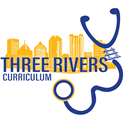 DASHBOARDCurrently under constructionWe will use this area to visualize our progress. Early Completion Percent Completion (9/15)Due 9/23Due 10/15Countdown to March 1, 2023142 DaysTO DO-Check that WG is sending a rep to mini-retreat-Save the date for Achieveit Kickoff-Contact your Cluster Leads with any questions-Are their parts of our work that are publishable? Keep an eye out for opportunities within your working group to spread the word on innovations! Under the Hood: Mandates from other GroupsFoundations Organ Systems Submit the weekly calendars for MS1-2 Organ Systems Foundations by January 2023 Finalize the weekly clinical teaching cases and assessments including case goals, learning objectives, and faculty leadership Implement more active learning techniques that move away from lecture-based education and towards a more challenging clinical case-based learning Develop a template to be used for subgroups to plan out weekly curricular events Identify possible “masterclass” topics/presenters Review clinical cases with a panel of generalists and specialists in conjunction with those who are expert in the basic sciences as well as cases created for the Patient-Centered Care block Identify opportunities for collaboration across the schools of the health sciences, to share resources where possible Review Foundations content to ensure the highest relevance to clinical medicine. Ensure clinical cases in Foundations should be prioritized with attention to alignment with USMLE designated diseases, a focus on common, foundational  disorders that  students will likely encounter; and inclusion of 1-2 USMLE-listed rare diseases  Determine the process and resources required for asynchronous content creation (e.g., instructional design, AV studio time, faculty development/support) Collaborate with the Mapping/Integration working group to create a content map that shows where topics and threads are covered across the phase, and how they link with overall educational program objectives. Meet with other Foundations groups (Keystones, Assessment) and the Patient-Centered Care group at least monthly to assure consistency of learning themes and assessment of competency 3 Truths, One Lie about Me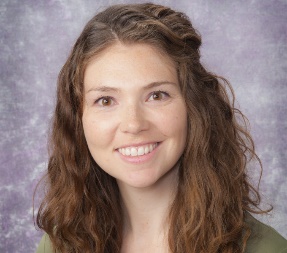 Janna NelsonEmergency Medicine, Scheduling/Logistics WG-I can lick my elbow.-I played rugby in college.-I have a dog named Ham.-My current phone is an iPhone 6.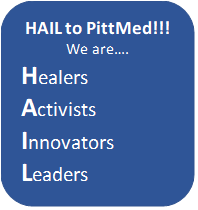 Longitudinal Educator Job DescriptionClinical Skills Preceptor Duties and TrainingReview current title/job descriptions for leadership rolesApproval of finalized Working Group membershipBasic Science Educator Job DescriptionSelection process for longitudinal educators and faculty leadershipIdentify new mapping system